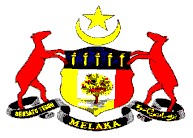 BORANG PENYERTAANPERBARISAN DAN PERARAKANHARI KEBANGSAAN PERINGKAT NEGERI MELAKA TAHUN 2019Kepada :SEKRETARIAT HARI KEBANGSAAN PERINGKAT NEGERI MELAKA TAHUN 2019Unit Pengurusan Majlis dan Protokol,Jabatan Ketua Menteri Melaka,Aras 1, Blok Shahbandar, Seri Negeri,Hang Tuah Jaya, 75450,  Ayer Keroh,MELAKATel : 06-230 7766 / 7839 / 7456Faks: 06-232 8610 / 06-232 4509Pengesahan Ketua Jabatan/AgensiTanda Tangan		:	Nama			: 								               Jawatan		:                                                                                                                       No.Tel            		:                                           No. Faks                          :						                 ( Cap Rasmi )UNTUK KEGUNAAN URUS SETIATarikh Borang Diterima : ................................................................Angka Giliran : ...............................................................SYARAT-SYARAT PENYERTAAN PERBARISAN DAN PERARAKAN HARI KEBANGSAANPERINGKAT NEGERI MELAKA TAHUN 2019Penyertaan ini terbuka kepada semua Jabatan / Agensi / Swasta / IPTA / IPTS / Sekolah / Pertubuhan dan Persatuan di Negeri Melaka.Kategori Penyertaan Kontinjen adalah seperti berikut : Kategori A - Jabatan / Agensi Kerajaan / Badan Berkanun Kategori B - Swasta / SyarikatKategori C - Pertubuhan / PersatuanKategori D - Institut Pengajian Tinggi Awam / SwastaKategori E - Sekolah Kategori F - PancaragamPertandingan `Perbarisan Terbaik` dan `Pakaian Terbaik`  akan diadakan sempena Perbarisan dan Perarakan Hari Kebangsaan Peringkat Negeri Melaka Tahun 2019.Jumlah keahlian setiap kontinjen / pasukan adalah tidak kurang daripada     45 orang termasuk Ketua Kontinjen, Pembawa Bendera & Placard. Penyertaan kontinjen yang ahlinya kurang daripada syarat ditetapkan dikira sebagai penyertaan sahaja, TIDAK dikategorikan sebagai kontinjen / pasukan yang bertanding.Pihak urusetia hanya menyediakan placard sahaja. Setiap pasukan dipohon menyediakan keperluan seperti berikut :	(i) 	Bendera Negeri Malaysia berukuran  3’ x 6’	(ii) 	Bendera Negeri Melaka berukuran 3’ x 6’	(iii) 	Bendera Jabatan / Agensi (sekiranya ada) berukuran 3’ x 6’	(iv) 	Kayu Bendera Pihak Urusetia tidak akan menanggung sebarang kos yang terlibat dalam penyediaan logistik dan kelengkapan setiap kontinjen. Makanan akan disediakan oleh pihak urusetia pada hari Raptai Pertama, Raptai Penuh dan Hari Sebenar sahaja.Hanya Ketua Kontinjen dibenarkan untuk menuntut makanan bagi sesuatu kontinjen dengan mengemukakan kupon yang diberikan semasa Taklimat Ketua Kontinjen pada 22 Ogos 2019 (Selasa).Ketua di Pentas Utama PERLU HADIR semasa Hari Perbarisan dan Perarakan Hari Kebangsaan Peringkat Negeri Melaka 2019 dan berada        di Pentas Utama yang telah disediakan sebelum jam 7.30 Pagi. Setiap kontinjen perlu memastikan kekemasan dan teratur dalam pergerakan dan pakaian.  Pemakaian sandal / selipar semasa Raptai / Hari Sebenar adalah dilarang.Borang penyertaan hendaklah sampai kepada urusetia penyertaan               sebelum / pada 16 Ogos 2019 (Jumaat).  Borang penyertaan boleh dihantar menggunakan serahan tangan atau faks. Perbarisan dan Perarakan akan bermula di Dataran Pahlawan, Bandar Hilir, Melaka dan berakhir di Jalan Hang Tuah, Melaka. Semua pasukan hendaklah datang selewat-lewatnya jam 7.00 pagi dan dikehendaki melapor diri kepada urusetia bertugas di tempat Perbarisan.  Penghakiman akan bermula pada jam 8.00 pagi. Penyertaan yang lewat tidak akan diadili. Taklimat kepada semua Ketua Kontinjen akan diadakan pada                                  22 Ogos 2019  (Khamis) jam 9.30 Pagi di Auditorium Seri Negeri,                     Ayer Keroh, Melaka. Raptai Pertama dan Raptai Penuh akan diadakan pada 28 Ogos 2019 (Rabu) & 29 Ogos 2019 (Khamis) jam 7.00 Pagi di Dataran Pahlawan, Bandar Hilir, Melaka. Sila Rujuk Jadual Taklimat dan Raptai. Segala pertanyaan lanjut :- SEKRETARIAT SAMBUTAN HARI KEBANGSAAN PERINGKAT NEGERI MELAKA TAHUN 2019Unit Pengurusan Majlis dan Protokol,Jabatan Ketua Menteri Melaka,Aras 1, Blok Shahbandar, Hang Tuah Jaya, Seri Negeri,75450 Ayer Keroh, MELAKA.Tel : 06-230 7766 / 7839 / 7456Faks: 06-232 8610 / 06-232 4509JADUAL TAKLIMAT DAN RAPTAI         PERBARISAN DAN PERARAKAN                                                      HARI KEBANGSAAN PERINGKAT NEGERI MELAKA            TAHUN 2019_________________________________________________________( A ) KATEGORI PENYERTAAN ( Sila tandakan √ pada kotak yang berkenaan )            JABATAN KERAJAAN / AGENSI                        PERTUBUHAN / PERSATUAN           SWASTA / SYARIKAT                           IPTA / IPTS               SEKOLAH              PANCARAGAM( B ) NAMA JABATAN KERAJAAN / AGENSI / PERTUBUHAN / PERSATUAN / SWASTA / SYARIKAT         / IPTA  / IPTS / SEKOLAH / PANCARAGAM       ( Untuk Paparan Placard )( C ) MAKLUMAT KETUA KONTINJEN( C ) MAKLUMAT KETUA KONTINJENNAMA KETUA KONTINJEN PERBARISANNAMA :NAMA KETUA KONTINJEN PERBARISANNO. HP :( D ) MAKLUMAT KETUA DI PENTAS UTAMA         ( Ketua di Pentas Utama Bagi Kategori Sekolah dan             Pancaragam ialah Pengetua / Guru Besar )NAMA       :JAWATAN :( E ) KEKUATAN KONTINJENORANG45 ORANG(TERMASUK PEMBAWA BENDERA/PLACARD/KETUA KONTINJEN)TARIKH MASA PERKARA TEMPAT 22 Ogos 2019 ( Khamis ) 9.30 pagi Taklimat Ketua Kontinjen                              ( 1 Orang Ketua / Wakil Kontinjen Hadir ) Auditorium Seri Negeri 28 Ogos 2019 ( Rabu ) 7.00 pagi Raptai Pertama  (15 Orang Wakil Setiap Kontinjen) & ( Semua Kontinjen bagi Persembahan Padang / Semua Anggota Koir ) Dataran Pahlawan, Bandar Hilir, Melaka 29 Ogos 2019 ( Khamis ) 7.00 pagi Raptai Penuh  ( Semua Kontinjen Terlibat ) Dataran Pahlawan, Bandar Hilir, Melaka 